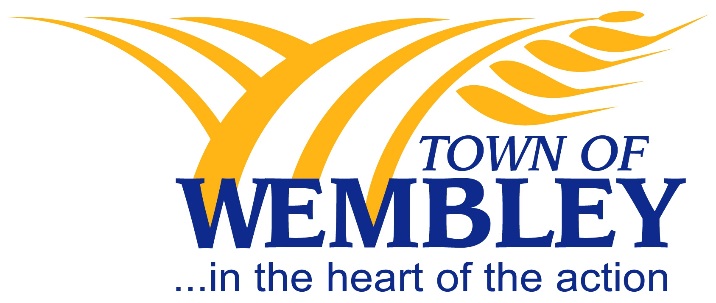 POLICY MANUALPOLICY PURPOSETo set the Community Hall rates.POLICY STATEMENTCommunity Hall rates will be reviewed on a regular basis.Legal References:Policy Department:Community HallCross References:Policy Number:CH1Adoption Date:March 5, 2002Revision Date:September 25, 2017Policy Title:Community Hall RatesReview Date: